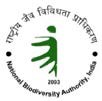 NATIONAL BIODIVERSITY AUTHORITY(GOVERNMENT OF INDIA)TICEL Bio Park 5th Floor, CSIR Road, Taramani, CHENNAI – 600 113Phone: 044-22542777, 22541075, 22541082National Biodiversity Authority (NBA) is a Statutory and Autonomous Body of the Ministry of Environment, Forest & Climate Change (MoEF&CC), Government of India (GoI), established as per Section 8 of the Biological Diversity Act, 2002 and is having its Head Office at Chennai. The Authority has established the Centre for Biodiversity Policy and Law (CEBPOL) as a joint centre under the Indo-Norwegian cooperation in the field of Biodiversity Policy and Law with mandate to focus at national, regional and global levels. The period of project is upto December, 2016.CEBPOL BackgroundUnder this cooperation, the CEBPOL programme would focus on the following areas:To  provide  professional  support,  advice  and  expertise  to  the  Government  of  India  and Norway on a sustained basis on matters relating to biodiversity policies and laws at the national level, as well as in international negotiations relating to biodiversity in multilateral forums.To  develop  professional  expertise  in  biodiversity  related  policies  and  laws,  inter  alia through encouragement of research, development and training in matters relating to Convention on Biological Diversity, as well as its interface with other multilateral environment agreements and United Nations bodies.To develop and implement an array of capacity building programmes through multidisciplinary research and customize training programmes for a wide range of stakeholders focusing on human resource development.To facilitate interactive information sharing through web conferencing, web seminars and virtual meetings involving relevant research centres and environmental law associations within India, Norway and other countries where such expertise is available.To develop India as a regional and international resource Centre for Biodiversity Policy and Law through provision of training and human resource development.Applications are invited for the following Position and the ToR is as follows:PROGRAMME MANAGER  (Code : CP – PM)In order to assist CEBPOL programme, applications are invited from the individuals in India for the position of Programme Manager purely on temporary basis.Position Summarya. Scope of the assignmentThe Programme Manager assumes overall responsibility for the successful operationalization of CEBPOL activities as per the planned outputs. While undertaking such responsibilities he shall follow procedures in vogue in NBA. The terms of reference and qualification required are given below.Terms of ReferenceProvide professional support, advice and expertise on biodiversity policies and laws related issues;Undertake  collaborative  research  in  the  identified  thematic  areas  of  biodiversity  policy related issues between Norwegian Environment Agency (NEA) and NBA;Execute short and long term training courses and sensitization programmes for various target groups.Engage Programme Managers, policy analysts, legal experts, fellowships and interns for providing inputs in the training, research, education, and analysis and awareness activities;Prepare the draft position papers on various aspects relating to biodiversity policies and law for national / international meetings and negotiations;Work towards establishment of appropriate linkage with other similar centres / institutions both nationally and internationally for developing collaborative programmes and academic exchange in furtherance of the objectives of CEBPOL;Lead and / or facilitate publication of periodical newsletters, books, booklet, fact sheets etc to disseminate information on biodiversity policy and law;Develop expertise and network for the Centre through collaborative research and training in matters relating to CBD and multilateral environment agreements;Develop CEBPOL as a regional and international resource Centre for Biodiversity Policy and Law;Organize web conferencing, webinars and virtual meetings with the experts from different countries / research centre’s on biodiversity and policy issues;Facilitate supervise and coordinate the CEBPOL related activities to ensure its results are in accordance with the programme document; assume primary responsibility for daily programme management - organizational and substantive matters – budgeting, planning and general monitoring of the programme;Ensure adherence to the programmes, work plan, prepare revisions of the work plan, if required;Assume overall responsibility for the proper handling of logistics related to programme workshops and events by interacting with the service providers;Monitor the expenditures, commitments and balance of funds under the programme budget lines,  and  draft  programme  budget  revisions;  ensure  technical  and  financial  (including audit) reporting as per guidelines provided;Ensure financial delivery targets are achieved as set out in the agreed annual work plans, reporting on Programme funds and related record keeping;Ensure  collection  of  relevant  data  necessary  to  monitor  progress  against  indicators specified in the Annual Work Plan (AWP) jointly agreed with Norway;Ensure timely submission of annual work plan, quarterly and annual progress report and financial reports;Assist NBA in conducting Programme Steering Committee meetings and other Programme related meetings;Any other work assigned by Chairman / Secretary, NBA.b. Qualifications and skillsDoctoral Degree in the field of Science / Life Sciences / Social Science / economics / development/International policy with  focus on natural resource management or Master Degree in Law/ Masters degree in Business Administration or related discipline. Experience (Essential)At least 3 years experience in Programme management / Policy / Project formulation and organizational skills.At least 2 years of working experiences in the area of biodiversity / environmental policy related issues and Multilateral Environmental Agreements.Peer-reviewed  referred  publications  in  the  area  of  biodiversity  /  environment  /  law  / management/ related policy research.Adequate  computer  literacy,  experience  in  organizing  video  conferencing  and  skill  in information dissemination will be an advantage.Experiences in Government Rules and Administrative procedures are desirable.Experience (Desirable)At least 7 years experience in Programme management / Policy / Project formulation and organizational skills.At least 5 years of working experiences in the area of biodiversity / environmental policy related issues and Multilateral Environmental Agreements.c.     Age LimitThe maximum age limit for applying is 62 years as on the last date prescribed for the receipt of the applications.d.     RemunerationThe remuneration of the Programme Manager will be Rs.85,000/- per month (Consolidated) subject to TDS at the rates applicable.  Remuneration being consolidated amount is payable at the end of the month irrespective of the fact whether the month consists of 28/29/30/31 days and TDS at the rates applicable will be deducted from the payment.I.  Terms & ConditionsGENERAL INSTRUCTIONSa.   The position shall be full time and place of work shall be office of the NBA, Chennai.b. The offer will be purely temporary and initially for a period of one year (extendable based on the performance). However, depending upon the work schedule and performance of the individual, the period of engagement may be extended / curtailed with the approval of the Chairman, NBA - the Competent Authority.c.  The Authority reserves the right to screen and call only such candidates who are found prima facie suitable for being considered by the Screening Committee. Mere fulfilling of the norms will not automatically entitle a candidate to be called for interview.d. The selected candidate should not take up any other assignment during the period of his / her engagement with CEBPOL.e.  The person may have to undertake tours as and when directed by the Chairman, NBA and travel entitlements shall be specified in the offer letter. However, no TA/DA shall be admissible for joining the assignment or on its completion.f.   The final outcome of any paper / guidelines / report / notes / briefs etc.  prepared by the candidate will become the property of NBA.  No authorship / copy right can be claimed on any written report / material prepared by him/her automatically.g. The Authority reserves the right to reject all or any application received for the position without assigning any reason.h. In case of any dispute about the interpretation of any point / clause / condition / rule, etc. the decision of the Chairman, NBA shall be final.II.  How to applya.  The  eligible  and  willing  candidates  should  download  the  prescribed  application format from www.nbaindia.org web site.b. The application should bear the signature of the applicant along with the scanned copy of the recent passport size photograph.c.  After filling up the application with details, rename the file with the applicant’s name.Take a print/hard copy of application format and duly sign it with date.d. The softcopy of the application form should be sent to the email id:jobs@nbaindia.in.e. The signed hard copy of application should be submitted to “The Administrative Officer, National Biodiversity Authority, TICEL Bio Park 5th floor, CSIR Road, Taramani, Chennai – 600 113” on or before 30.04.2015 by 5:45 PM along with following enclosures:a. Detailed bio-datab. Latest passport size photographc. Self attested copies of documents / testimonials in support of1. age2. qualification, computer skills3. experience4. employment certificate(if any)5. special trainings attended (if any)6. published papers/reports/articles in relevant areas (if any)f.   If applications are incomplete, or without applicant’s signature or not in prescribed format the same will be rejected and no correspondence in this regard will be entertained.g. The applicants may have to produce the original documents / testimonials in support of age, qualification, experience etc, for verification when called for interview by NBA.h. No   correspondence regarding   the   stage   /   processing   of   applications   will   be entertained from the candidates.  Canvassing, in any form, will disqualify the candidate.The Administrative Officer, National Biodiversity Authority, TICEL Bio Park 5th Floor,CSIR Road, Taramani,Chennai – 600 113CENTRE FOR BIODIVERSITY POLICY AND LAW (CEBPOL)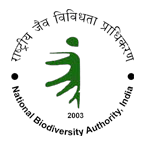 Declaration:I hereby declare that the information furnished in the application is true, complete and correct to the best of my knowledge and belief.  I understand that in the event of any information being found false or incorrect or there is any material omission made on a Personal History Form or other document requested by the Organisation, my candidature/engagement is liable to be cancelled / terminated, at any stage, without notice or any compensation in lieu thereof.* Total no. of pages submitted including application format ………………..(Signature of the candidate with date)*Handwritten applications not in prescribed format will be rejectedN.B: The applicants will be requested to supply documentary evidence in support of the statements made in the application form as above.    The applicants need not submit the originals, texts of reference or testimonials unless they are obtained for the sole use of the Organisation.ToThe Administrative OfficerNational Biodiversity Authority,5th Floor, TICEL Bio Park, CSIR Road, Taramani,Chennai – 600 113.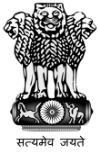 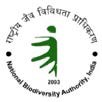 NATIONAL BIODIVERSITY AUTHORITYGOVERNMENT OF INDIA5th Floor, TICEL Bio Park, CSIR Road, Taramani, Chennai – 600 113Ph: 044-2254 2777 Fax: 044-2254 1200Call for ApplicationsNational Biodiversity Authority (NBA), a Statutory and Autonomous body established under the Biological Diversity Act, 2002. NBA has established a Centre for Biodiversity Policy and Law (CEBPOL) as a joint initiative under the Indo-Norwegian Cooperation in the field of Biodiversity Policy and Law and the period of the project is upto December 2016.  Applications are invited from individuals in India for the position of:1.   Programme Manager (Code: CP-PM)For  the  eligibility  criteria,  scope  of  work  and  other  terms  and  conditions, interested applicants  may  refer to  our  website:  www.nbaindia.org.    The  last date/ time for the receipt of applications addressed to The Administrative Officer, National Biodiversity Authority, TICEL Bio Park 5th Floor, CSIR Road, Taramani, Chennai – 600 113 in the prescribed format along with self attested copies  of  all  supporting  documents/testimonials  will  be            30th APRIL 2015 before 5.45 P.M.                                                                                       Administrative Officer, NBACall for ApplicationsNational Biodiversity Authority (NBA), a Statutory and Autonomous body established under the Biological Diversity Act, 2002. NBA has established a Centre for Biodiversity Policy and Law (CEBPOL) as a joint initiative under the Indo-Norwegian Cooperation in the field of Biodiversity Policy and Law and the period of the project is upto December 2016.  Applications are invited from individuals in India for the position of:1.   Programme Manager (Code: CP-PM)For  the  eligibility  criteria,  scope  of  work  and  other  terms  and  conditions, interested applicants  may  refer to  our  website:  www.nbaindia.org.    The  last date/ time for the receipt of applications addressed to The Administrative Officer, National Biodiversity Authority, TICEL Bio Park 5th Floor, CSIR Road, Taramani, Chennai – 600 113 in the prescribed format along with self attested copies  of  all  supporting  documents/testimonials  will  be            30th APRIL 2015 before 5.45 P.M.                                                                                       Administrative Officer, NBAPost TitleProgramme ManagerOrganizationCEBPOL at the Premises of the NBA, ChennaiPay	and	Pay rangePay   Rs.85,000/-   p.m   (Pay   range   from   Rs.85,000   to Rs.1,00,000)AgeUpto 62 yearsDuty StationNBA, Chennai – 600 113Type of positionContractualDurationOne year (extendable based on the performance)AnnexureAnnexureAnnexureAnnexureAnnexureAnnexureAnnexureAnnexureAnnexureCEBPOL STAFF RECRUITMENTCEBPOL STAFF RECRUITMENTCEBPOL STAFF RECRUITMENTCEBPOL STAFF RECRUITMENTCEBPOL STAFF RECRUITMENTCEBPOL STAFF RECRUITMENTCEBPOL STAFF RECRUITMENTCEBPOL STAFF RECRUITMENTCEBPOL STAFF RECRUITMENTPost Applied for  	Position Code: 	Post Applied for  	Position Code: 	Post Applied for  	Position Code: 	Post Applied for  	Position Code: 	Post Applied for  	Position Code: 	Post Applied for  	Position Code: 	Post Applied for  	Position Code: 	Post Applied for  	Position Code: 	Post Applied for  	Position Code: 	(TO BE FILLED IN BLOCK LETTERS (1-6) DULY TYPED*(TO BE FILLED IN BLOCK LETTERS (1-6) DULY TYPED*(TO BE FILLED IN BLOCK LETTERS (1-6) DULY TYPED*(TO BE FILLED IN BLOCK LETTERS (1-6) DULY TYPED*(TO BE FILLED IN BLOCK LETTERS (1-6) DULY TYPED*(TO BE FILLED IN BLOCK LETTERS (1-6) DULY TYPED*(TO BE FILLED IN BLOCK LETTERS (1-6) DULY TYPED*(TO BE FILLED IN BLOCK LETTERS (1-6) DULY TYPED*(TO BE FILLED IN BLOCK LETTERS (1-6) DULY TYPED*For Office Use:Application No.:………………………Date…...…………………	Affix LatestPassport Sizeverified by:…….……………………………..	PhotographRemarks:…………………………………………..………...........For Office Use:Application No.:………………………Date…...…………………	Affix LatestPassport Sizeverified by:…….……………………………..	PhotographRemarks:…………………………………………..………...........For Office Use:Application No.:………………………Date…...…………………	Affix LatestPassport Sizeverified by:…….……………………………..	PhotographRemarks:…………………………………………..………...........For Office Use:Application No.:………………………Date…...…………………	Affix LatestPassport Sizeverified by:…….……………………………..	PhotographRemarks:…………………………………………..………...........For Office Use:Application No.:………………………Date…...…………………	Affix LatestPassport Sizeverified by:…….……………………………..	PhotographRemarks:…………………………………………..………...........For Office Use:Application No.:………………………Date…...…………………	Affix LatestPassport Sizeverified by:…….……………………………..	PhotographRemarks:…………………………………………..………...........For Office Use:Application No.:………………………Date…...…………………	Affix LatestPassport Sizeverified by:…….……………………………..	PhotographRemarks:…………………………………………..………...........For Office Use:Application No.:………………………Date…...…………………	Affix LatestPassport Sizeverified by:…….……………………………..	PhotographRemarks:…………………………………………..………...........For Office Use:Application No.:………………………Date…...…………………	Affix LatestPassport Sizeverified by:…….……………………………..	PhotographRemarks:…………………………………………..………...........1.Name in Full (Shri/Smt/Ms)Name in Full (Shri/Smt/Ms)Name in Full (Shri/Smt/Ms)2.Father/Husband Name (Optional)Father/Husband Name (Optional)Father/Husband Name (Optional)3.Date of Birth & AgeDate of Birth & AgeDate of Birth & Age4.NationalityNationalityNationality5.Address for CorrespondenceAddress for CorrespondenceAddress for Correspondence6.Telephone No. & Mobile No.Telephone No. & Mobile No.Telephone No. & Mobile No.7.EmailEmailEmail8.Permanent Postal AddressPermanent Postal AddressPermanent Postal Address9.GenderGenderGender10.Marital StatusMarital StatusMarital Status11.Educational Details (Diploma/UG/PG/Ph.D., Details)Educational Details (Diploma/UG/PG/Ph.D., Details)Educational Details (Diploma/UG/PG/Ph.D., Details)Educational Details (Diploma/UG/PG/Ph.D., Details)Educational Details (Diploma/UG/PG/Ph.D., Details)Educational Details (Diploma/UG/PG/Ph.D., Details)Educational Details (Diploma/UG/PG/Ph.D., Details)Educational Details (Diploma/UG/PG/Ph.D., Details)Sl.NoQualificationCourse/SubjectUniversity /InstitutionUniversity /InstitutionYear ofPassing% ofMarksDivision/ClassRemarks12.Computer SkillsComputer SkillsComputer SkillsComputer SkillsComputer SkillsComputer SkillsComputer SkillsComputer SkillsComputer SkillsComputer SkillsComputer SkillsComputer SkillsComputer SkillsSl.NoQualificationCourse/SubjectCourse/SubjectCourse/SubjectUniversity  /InstitutionYear ofPassing%	ofMarks%	ofMarks%	ofMarksDivision/ClassDivision/ClassDivision/ClassRemarks13.Work ExperienceWork ExperienceWork ExperienceWork ExperienceWork ExperienceWork ExperienceWork ExperienceWork ExperienceWork ExperienceWork ExperienceWork ExperienceWork ExperienceWork ExperienceSl.NoOrganizationPeriodPeriodPeriodNature of Wok /Supervisory Position held / Topic of assignmentNature of Wok /Supervisory Position held / Topic of assignmentSalary  Per  annum  /fees receivedSalary  Per  annum  /fees receivedSalary  Per  annum  /fees receivedSalary  Per  annum  /fees receivedRemarks / (Reasonfor leaving, if applicable)Remarks / (Reasonfor leaving, if applicable)Remarks / (Reasonfor leaving, if applicable)Sl.NoOrganizationFromFromToNature of Wok /Supervisory Position held / Topic of assignmentNature of Wok /Supervisory Position held / Topic of assignmentSalary  Per  annum  /fees receivedSalary  Per  annum  /fees receivedSalary  Per  annum  /fees receivedSalary  Per  annum  /fees receivedRemarks / (Reasonfor leaving, if applicable)Remarks / (Reasonfor leaving, if applicable)Remarks / (Reasonfor leaving, if applicable)14.Have you any objection to our making inquiries with your present employer?Have you any objection to our making inquiries with your present employer?Have you any objection to our making inquiries with your present employer?Have you any objection to our making inquiries with your present employer?Have you any objection to our making inquiries with your present employer?Have you any objection to our making inquiries with your present employer?Have you any objection to our making inquiries with your present employer?YesYesYesYesNoNo15.Have you ever been in Government employment?	If so, please provide details.Have you ever been in Government employment?	If so, please provide details.Have you ever been in Government employment?	If so, please provide details.Have you ever been in Government employment?	If so, please provide details.Have you ever been in Government employment?	If so, please provide details.Have you ever been in Government employment?	If so, please provide details.Have you ever been in Government employment?	If so, please provide details.YesYesYesYesNoNo16.Have you ever been arrested, indicted or summoned intoCourt as a defendant in a Criminal Proceeding, or Convicted, Fined or Imprisoned for the violation of any Law.   If yes, give full particulars.Have you ever been arrested, indicted or summoned intoCourt as a defendant in a Criminal Proceeding, or Convicted, Fined or Imprisoned for the violation of any Law.   If yes, give full particulars.Have you ever been arrested, indicted or summoned intoCourt as a defendant in a Criminal Proceeding, or Convicted, Fined or Imprisoned for the violation of any Law.   If yes, give full particulars.Have you ever been arrested, indicted or summoned intoCourt as a defendant in a Criminal Proceeding, or Convicted, Fined or Imprisoned for the violation of any Law.   If yes, give full particulars.Have you ever been arrested, indicted or summoned intoCourt as a defendant in a Criminal Proceeding, or Convicted, Fined or Imprisoned for the violation of any Law.   If yes, give full particulars.Have you ever been arrested, indicted or summoned intoCourt as a defendant in a Criminal Proceeding, or Convicted, Fined or Imprisoned for the violation of any Law.   If yes, give full particulars.Have you ever been arrested, indicted or summoned intoCourt as a defendant in a Criminal Proceeding, or Convicted, Fined or Imprisoned for the violation of any Law.   If yes, give full particulars.YesYesYesYesNoNo17.Please mention core areas of proficiency:Please mention core areas of proficiency:Please mention core areas of proficiency:Please mention core areas of proficiency:Please mention core areas of proficiency:Please mention core areas of proficiency:Please mention core areas of proficiency:Please mention core areas of proficiency:Please mention core areas of proficiency:Please mention core areas of proficiency:Please mention core areas of proficiency:Please mention core areas of proficiency:Please mention core areas of proficiency:18.Language Skills :-	Mother Tongue :Language Skills :-	Mother Tongue :Language Skills :-	Mother Tongue :Language Skills :-	Mother Tongue :Language Skills :-	Mother Tongue :Language Skills :-	Mother Tongue :Language Skills :-	Mother Tongue :Language Skills :-	Mother Tongue :Language Skills :-	Mother Tongue :Language Skills :-	Mother Tongue :Language Skills :-	Mother Tongue :Language Skills :-	Mother Tongue :Language Skills :-	Mother Tongue :Other LanguagesOther LanguagesOther LanguagesReadReadReadWriteWriteWriteSpeakSpeakSpeakSpeakSpeak19.Reference (Attach two letters in original):Reference (Attach two letters in original):Reference 1Reference 1Reference 2Reference 220.Details of outstanding work, if any, done in the past:Details of outstanding work, if any, done in the past:21.Awards/Rewards/Appreciation letters received, if any, (Please attach copies):Awards/Rewards/Appreciation letters received, if any, (Please attach copies):22.Please mention the title of Books/project reports/concept papers/approach papers that have	been	prepared	in	the	past	and	other	relevant	details	(year	ofsubmission/publication/institution details) (applicable for the post of Programme Manager and Consultants only): Please mention the title of Books/project reports/concept papers/approach papers that have	been	prepared	in	the	past	and	other	relevant	details	(year	ofsubmission/publication/institution details) (applicable for the post of Programme Manager and Consultants only): 23.Please write about yourself in not more than 750 words, and also state the reasons for considering your candidature for the position applied forPlease write about yourself in not more than 750 words, and also state the reasons for considering your candidature for the position applied for24.Any other information	:Any other information	: